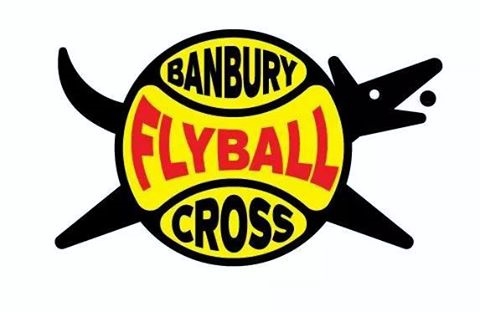 BANBURY CROSS FLYBALLUNSANCTIONED STARTERS COMPETITION 28TH APRIL 2018ASTWELL PARK NEW FARM SYRESHAM NORTHAMPTONSHIRE NN13 5PXENTRY LIMIT 24 TEAMS ROUND ROBIN , BLOCK FORMAT ON GRASS .THIS CAN BE EXTENDED TO TWO DAYS WITH THE POSSIBILITY OF INTERMEDIATES IF THERE IS ENOUGH ENTRIES CAMPING AVAILABLE FRIDAY & SATURDAY NIGHTTEAM NAME :NUMBER OF TEAMS @ £30 PER TEAM                                           = NUMBER OF CAMPING PITCHES @ £7 PER PITCH PER NIGHT    = TOTAL                                          =  CHEQUES MADE PAYABLE TO MRS LISA BOFFIN POSTAL ADDRESS - 40 RILEY DRIVE  , BANBURY , OXON OX16 1DS, TELEPHONE NUMBER 0713033836 AFTER 6PM PLEASE ANY QUERIES EMAIL Banburycrossflyball@gmail.com YOUR CONTACT DETAILS :NAME :ADDRESS :TELEPHONE NUMBER:PLEASE NOTE THAT THE VENUE IS SITUATED ON A WORKING FARM THERE WILL BE CATERERS ON SITE FROM THE SATURDAY MORNING TO THE SUNDAY MORNING OFFERING HOT FOOD AND BEVERAGES WHICH WILL BE SITUATED IN A MARQUEE ON SITE.UPON ENTRY TO THE COMPETITION A WELCOME PACK WILL BE EMAILED TO THE TEAM CAPTAINS WITH FULL VENUE DETAILS AND LOCAL AMENITIES 